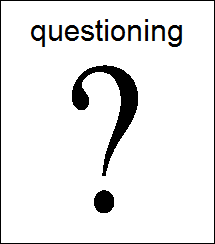 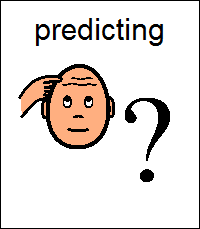 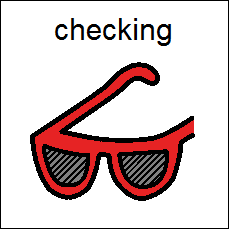 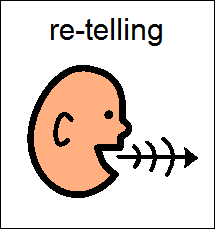 The strategy that helped me most today was…